IMPORTANT: Include collateral information such as intake case notes, application information, information learned so far (including, if applicable, the Discovery Profile), evaluations, guardian information, or other information as applicable.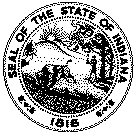 EMPLOYMENT SERVICES REFERRALState Form 56644 (12-18) FAMILY AND SOCIAL SERVICES ADMINISTRATIONDIVISION OF DISABILITY AND REHABILITATIVE SERVICESVOCATIONAL REHABILITATION (VR) SERVICESParticipant InformationParticipant InformationParticipant InformationParticipant InformationParticipant InformationParticipant InformationParticipant InformationParticipant InformationParticipant InformationParticipant InformationParticipant InformationParticipant InformationParticipant InformationName:VR Identification Number:VR Identification Number:VR Identification Number:Date of Birth (month, day, year):Date of Birth (month, day, year):Gender:Address:Telephone:Alternate Contact:Alternate Contact:Alternate Contact:E-Mail:Primary Disability:Secondary Disability:Secondary Disability:Secondary Disability:Severity Level:Referral Date(month, day, year):Provider:Provider:Provider:VR Counselor:VR Counselor Contact:VR Counselor Contact:VR Counselor Contact:VR Case Coordinator:VR Case Coordinator Contact:VR Case Coordinator Contact:VR Case Coordinator Contact:Anticipated Services Needed:Discovery      Job Readiness Training   Employment Service MilestonesJob Search / Placement Assistance    On the Job Supports Short Term    Supported Employment ServicesAnticipated Services Needed:Discovery      Job Readiness Training   Employment Service MilestonesJob Search / Placement Assistance    On the Job Supports Short Term    Supported Employment ServicesAnticipated Services Needed:Discovery      Job Readiness Training   Employment Service MilestonesJob Search / Placement Assistance    On the Job Supports Short Term    Supported Employment ServicesAnticipated Services Needed:Discovery      Job Readiness Training   Employment Service MilestonesJob Search / Placement Assistance    On the Job Supports Short Term    Supported Employment ServicesAnticipated Services Needed:Discovery      Job Readiness Training   Employment Service MilestonesJob Search / Placement Assistance    On the Job Supports Short Term    Supported Employment ServicesAnticipated Services Needed:Discovery      Job Readiness Training   Employment Service MilestonesJob Search / Placement Assistance    On the Job Supports Short Term    Supported Employment ServicesAnticipated Services Needed:Discovery      Job Readiness Training   Employment Service MilestonesJob Search / Placement Assistance    On the Job Supports Short Term    Supported Employment ServicesAnticipated Services Needed:Discovery      Job Readiness Training   Employment Service MilestonesJob Search / Placement Assistance    On the Job Supports Short Term    Supported Employment ServicesAnticipated Services Needed:Discovery      Job Readiness Training   Employment Service MilestonesJob Search / Placement Assistance    On the Job Supports Short Term    Supported Employment ServicesAnticipated Services Needed:Discovery      Job Readiness Training   Employment Service MilestonesJob Search / Placement Assistance    On the Job Supports Short Term    Supported Employment ServicesAnticipated Services Needed:Discovery      Job Readiness Training   Employment Service MilestonesJob Search / Placement Assistance    On the Job Supports Short Term    Supported Employment ServicesAnticipated Services Needed:Discovery      Job Readiness Training   Employment Service MilestonesJob Search / Placement Assistance    On the Job Supports Short Term    Supported Employment ServicesAnticipated Services Needed:Discovery      Job Readiness Training   Employment Service MilestonesJob Search / Placement Assistance    On the Job Supports Short Term    Supported Employment ServicesPlease describe specific needs, additional comments, special considerations, expectations, transportation options, etc.:Please describe specific needs, additional comments, special considerations, expectations, transportation options, etc.:Please describe specific needs, additional comments, special considerations, expectations, transportation options, etc.:Please describe specific needs, additional comments, special considerations, expectations, transportation options, etc.:Please describe specific needs, additional comments, special considerations, expectations, transportation options, etc.:Please describe specific needs, additional comments, special considerations, expectations, transportation options, etc.:Please describe specific needs, additional comments, special considerations, expectations, transportation options, etc.:Please describe specific needs, additional comments, special considerations, expectations, transportation options, etc.:Please describe specific needs, additional comments, special considerations, expectations, transportation options, etc.:Please describe specific needs, additional comments, special considerations, expectations, transportation options, etc.:Please describe specific needs, additional comments, special considerations, expectations, transportation options, etc.:Please describe specific needs, additional comments, special considerations, expectations, transportation options, etc.:Please describe specific needs, additional comments, special considerations, expectations, transportation options, etc.:Basic Information (If unknown, enter ‘N/A’.)Basic Information (If unknown, enter ‘N/A’.)Basic Information (If unknown, enter ‘N/A’.)Basic Information (If unknown, enter ‘N/A’.)Basic Information (If unknown, enter ‘N/A’.)Basic Information (If unknown, enter ‘N/A’.)Basic Information (If unknown, enter ‘N/A’.)Basic Information (If unknown, enter ‘N/A’.)Basic Information (If unknown, enter ‘N/A’.)Basic Information (If unknown, enter ‘N/A’.)Basic Information (If unknown, enter ‘N/A’.)Basic Information (If unknown, enter ‘N/A’.)Basic Information (If unknown, enter ‘N/A’.)Primary Job Interest:Secondary Job Interest:Work HistoryBarriers/ Impediments:Accommodation NeedsEducation LevelAcademic LevelReported PreferencesSource(s) of supportOther Information Collected